[Περί Φαρμάκων Ανθρώπινης Χρήσης (Έλεγχος Ποιότητας, Προμήθειας και Τιμών) Νόμος του 2001),Μέρος ΙV, Κεφάλαιο Α: Άδεια Παρασκευής και Εισαγωγής]Ημερομηνία _________________________Έφορο Συμβουλίου ΦαρμάκωνΦαρμακευτικές ΥπηρεσίεςΥπουργείο ΥγείαςΛευκωσία 1475, ΚΥΠΡΟΣΤηλ.: +357 22 608 616          +357 22 608 603Fax.: +357 22 608 649Η αίτηση αυτή αφορά,Αίτηση για εξασφάλιση ΑΔΕΙΑ ΠΛΗΡΟΥΣ ΠΑΡΑΣΚΕΥΗΣ....................................................ΑΔΕΙΑ ΜΕΡΙΚΗΣ ΠΑΡΑΣΚΕΥΗΣΣυσκευασία (packaging)...........................................................Εισαγωγή φαρμακευτικών προϊόντων από τρίτες χώρες..........Άλλο (εξηγήστε)____________________________________________________Ι.  ΣΤΟΙΧΕΙΑ ΑΙΤΗΤΗΌνομα αιτητή_______________________________________________________________Αριθμός ταυτότητας (Φυσικά πρόσωπα)__________________________________________Αριθμός εγγραφής εταιρείας (Νομικά πρόσωπα)____________________________________	(εσωκλείεται πιστοποιητικό εγγραφής εταιρείας από τον Έφορο Εταιρειών)Διεύθυνση Αλληλογραφίας_______________________________________________________________________________________________________________________________Τηλ.___________________________________Φαξ.___________________________________Εmail__________________________________ΙΙ.  ΥΠΟΣΤΑΤΙΚΑ ΠΑΡΑΣΚΕΥΗΣ(Το μέρος αυτό να συμπληρωθεί για κάθε ξεχωριστό υποστατικό παρασκευής)Α.Όνομα Υποστατικών Παρασκευής_____________________________________________Διεύθυνση Υποστατικών Παρασκευής____________________________________________________________________________________________________________________Τηλ.___________________________________Φαξ.___________________________________Εmail__________________________________Β.Φαρμακευτικές μορφές που παρασκευάζονται	(χρησιμοποιείστε τους τυποποιημένους όρους της Ευρωπαϊκής Φαρμακοποιίας)____________________________________________________________________________________________________________________________________________________________________________________________________________________________________________________________________Γ.Κυριότερες εργασίες που λαμβάνουν χώρα	(π.χ. granularion, tabletting, blistering, packaging etc.)____________________________________________________________________________________________________________________________________________________________________________________________________________________________________________________________________Δ.Φαρμακευτικά προϊόντα που παρασκευάζονται____________________________________________________________________________________________________________________________________________________________________________________________________________________________________________________________________	(εσωκλείστε κατάλογο εάν χρειάζεται)Ε.Προϊόντα ειδικής / υψηλής τοξικότηταςΠενικιλλίνεςΚεφαλοσπορίνεςΟρμόνεςΚυτταροτοξικάΆλλα (περιγράψετε)______________________________ΣΤ.Διεύθυνση Υποστατικών Ανάλυσης και Ελέγχου____________________________________________________________________________________________________________Είδος ελέγχων (Χημικός/Μικροβιολογικός/Άλλο)_________________________________Τηλ.___________________________________Φαξ.___________________________________Εmail__________________________________	(εσωκλείστε στοιχεία για άλλα επιπρόσθετα εργαστήρια ελέγχου)Ζ.Υπεύθυνο προσωπικό του συγκεκριμένου υποστατικούΕιδικευμένο Πρόσωπο υπεύθυνο για την απελευθέρωση των προϊόντων στην αγορά (Qualified Person).Όνομα_____________________________________________________________________Αρ. Μητρώου Ειδικευμένου Προσώπου____________________________Διεύθυνση_____________________________________________________________________________________________________________________________________________Τηλ. Εργασίας______________________________________Τηλ Οικίας________________________________________Φαξ_____________________________________________Email____________________________________________(Εσωκλείεται σύντομο βιογραφικό)Πρόσωπο υπεύθυνο για την παρασκευή.Όνομα_____________________________________________________________________Αρ. Μητρώου Ειδικευμένου Προσώπου____________________________Διεύθυνση_____________________________________________________________________________________________________________________________________________Τηλ. Εργασίας______________________________________Τηλ Οικίας________________________________________Φαξ_____________________________________________Email____________________________________________(Εσωκλείεται αντίγραφο διπλώματος και σύντομο βιογραφικό)Πρόσωπο υπεύθυνο για τον έλεγχο και ανάλυση.Όνομα_____________________________________________________________________Αρ. Μητρώου Ειδικευμένου Προσώπου____________________________Διεύθυνση_____________________________________________________________________________________________________________________________________________Τηλ. Εργασίας______________________________________Τηλ Οικίας________________________________________Φαξ_____________________________________________Email____________________________________________(Εσωκλείεται αντίγραφο διπλώματος και σύντομο βιογραφικό)Πρόσωπο υπεύθυνο για την απόσυρση προϊόντων από την αγορά.Όνομα_____________________________________________________________________Διεύθυνση_____________________________________________________________________________________________________________________________________________Τηλ. Εργασίας______________________________________Τηλ Οικίας________________________________________Τηλ 24 ωρών______________________________________Φαξ_____________________________________________Email____________________________________________ΙΙΙ.  SITE MASTER FILEΕσωκλείστε για κάθε υποστατικό κατασκευής το Site Master File, σύμφωνα με τις εσώκλειστες οδηγίες (PIC/S Format).ΙV.  ΕΡΓΑΣΙΕΣ ΣΥΣΚΕΥΑΣΙΑΣΕργασίες στοιχειώδους συσκευασίας (primary packaging)Εργασίες εξωτερικής συσκευασίας (outer packaging)ΠροϊόνταΣτερεάΗμιστερεάΥγράV.  ΕΡΓΑΣΙΕΣ ΕΙΣΑΓΩΓΗΣΕισαγωγή από τρίτες χώρεςΠαρασκευήΈλεγχος Ποιότητας (Ανάλυση)Ανασυσκευασία Απελευθέρωση προϊόντων στην αγοράΑποθήκευση_____________________________________Υπογραφή______________________________________________________Ονοματεπώνυμο και τίτλος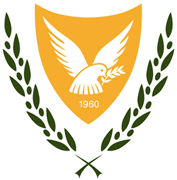 ΦΑΡΜΑΚΕΥΤΙΚΕΣ ΥΠΗΡΕΣΙΕΣΥΠΟΥΡΓΕΙΟ ΥΓΕΙΑΣΚΥΠΡΙΑΚΗ ΔΗΜΟΚΡΑΤΙΑPHARMACEUTICAL SERVICESREPUBLIC OF CYPRUSMINISTRY OF HEALTHΑΙΤΗΣΗ ΓΙΑ ΕΚΔΟΣΗ / ΑΝΑΝΕΩΣΗ ΑΔΕΙΑΣ ΠΑΡΑΣΚΕΥΗΣ ΚΑΙ ΕΙΣΑΓΩΓΗΣ ΦΑΡΜΑΚΕΥΤΙΚΩΝ ΠΡΟΙΟΝΤΩΝ ΑΠΟ ΤΡΙΤΕΣ ΧΩΡΕΣΓια επίσημη χρήσηΓια επίσημη χρήσηΑρ. ΑίτησηςΗμερομηνίαΠοσό που πληρώθηκεΑρ. Γ.Λ. 288Ημερομηνία